San Francisco Bay Joint Venture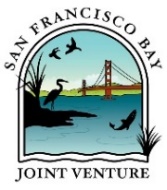 Project Adoption Request & Information FormApplicant’s Name & Contact Info:                                                                 Today’s Date: Project Name (including phase if applicable):  Location (address & lat/long): Project Description (including habitat type(s) to be restored, enhanced, and/or protected): Total Project Area (acres): Project Start Date: Project Activities: All projects seeking adoption must be entered into the Project Tracker/Eco Atlas tool. Please visit our Tracking page for instructions on how to enter your project into project Tracker (please reach out to our Conservation Coordinator if you have questions/need assistance). If your project has already entered, please provide the ID#:Lead Agency/Contact Person: (name, affiliation, mailing address, email address, phone/fax number)List all Partners Involved in the Project and Their Roles: (funder, cooperator, lead, etc. – one partner can have multiple roles)Project Phase: Please refer to the SFBJV Project Adoption and Prioritization Criteria and specify which Project Phase (planning or implementation) you’re seeking adoption for (see our Projects page for stock pond and subtidal habitat adoption criteria).Funding Status – Received/Needed: San Francisco Bay Joint Venture Project Adoption and Prioritization Criteria -Please detail how your project meets Essential and Desirable criteria for adoption as a SFBJV project:Please also provide any other helpful project documentation such as maps, figures, plans, and/or photos.